HRC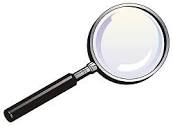 QUEST2022Complete all tasks for a prize!Volunteer as a reader, greeter, musician or otherwise in a worship service. (Date:________________________________________)Take a Sunday morning selfie with Pastor Fred or Kelly. (Pastor initials: _______________________________)Make a new friend – introduce yourself to someone you don’t already know OR sit in a different part of the sanctuary for worship one Sunday.(Name of new friend:__________________________ or Where you sat:________________________________)Bring an item for the food pantry.(Date/item: ___________________________________)Who was our pastor in 1870?(Name: _______________________________________)What is the rock in the southeast corner of the church property?(Answer:_____________________________________)This is a quest for all ages!Return completed card on Pentecost Sunday (June 5) – Don’t forget to wear RED!Print your name:______________________________________________________